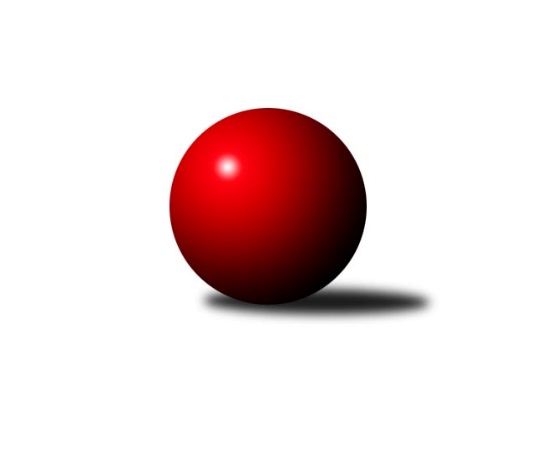 Č.21Ročník 2023/2024	24.3.2024Nejlepšího výkonu v tomto kole: 2675 dosáhlo družstvo: Rokytnice AVýchodočeská divize 2023/2024Výsledky 21. kolaSouhrnný přehled výsledků:Svitavy A	- Náchod B	6:10	2666:2672		17.3.Dobruška A	- Nová Paka A	6:10	2606:2626		22.3.Rokytnice A	- Č. Kostelec B	10:6	2675:2514		22.3.D. Králové A	- Milovice A	14:2	2621:2411		22.3.Hylváty A	- Smiřice A	13:3	2615:2486		22.3.Vrchlabí A	- V. Mýto A	4:12	2573:2621		22.3.Svitavy A	- Nová Paka A	12:4	2658:2566		24.3.Tabulka družstev:	1.	Náchod B	21	15	1	5	195 : 141 	 2642	31	2.	Rokytnice A	21	12	1	8	207 : 129 	 2688	25	3.	Hylváty A	21	12	1	8	187 : 149 	 2678	25	4.	Svitavy A	21	12	0	9	194 : 142 	 2698	24	5.	Č. Kostelec B	21	11	2	8	175 : 161 	 2637	24	6.	V. Mýto A	21	11	1	9	174 : 162 	 2608	23	7.	Vrchlabí A	21	10	2	9	152 : 184 	 2589	22	8.	Nová Paka A	20	8	2	10	157 : 163 	 2647	18	9.	D. Králové A	20	9	0	11	148 : 172 	 2620	18	10.	Smiřice A	21	7	2	12	144 : 192 	 2585	16	11.	Dobruška A	21	7	1	13	154 : 182 	 2660	15	12.	Milovice A	21	4	1	16	113 : 223 	 2543	9Podrobné výsledky kola:	 Svitavy A	2666	6:10	2672	Náchod B	Martin Kučera	 	 221 	 226 		447 	 2:0 	 443 	 	212 	 231		Jaroslav Špicner	Michal Dvořáček	 	 231 	 185 		416 	 0:2 	 465 	 	234 	 231		Aleš Tichý	Milan Novák	 	 224 	 190 		414 	 0:2 	 447 	 	213 	 234		Tomáš Doucha	Jakub Zelinka	 	 254 	 240 		494 	 2:0 	 398 	 	189 	 209		Daniel Majer	Petr Rus	 	 233 	 201 		434 	 2:0 	 426 	 	192 	 234		Jiří Doucha ml.	Zdeněk Dokoupil	 	 238 	 223 		461 	 0:2 	 493 	 	226 	 267		Mikuláš Martinecrozhodčí: Jakub ZelinkaNejlepší výkon utkání: 494 - Jakub Zelinka	 Dobruška A	2606	6:10	2626	Nová Paka A	Lukáš Fanc	 	 215 	 199 		414 	 0:2 	 459 	 	226 	 233		Jiří Bajer	Michal Balcar	 	 207 	 203 		410 	 0:2 	 431 	 	219 	 212		Jan Ringel	Martin Děkan	 	 243 	 253 		496 	 2:0 	 440 	 	210 	 230		Jan Šmidrkal	Roman Václavek	 	 219 	 226 		445 	 2:0 	 442 	 	217 	 225		Vojtěch Kazda	Josef Kupka	 	 210 	 221 		431 	 2:0 	 372 	 	193 	 179		Milan Ringel *1	Jan Králíček	 	 177 	 233 		410 	 0:2 	 482 	 	256 	 226		Jan Bajerrozhodčí: Michal Balcarstřídání: *1 od 57. hodu Erik FoltaNejlepší výkon utkání: 496 - Martin Děkan	 Rokytnice A	2675	10:6	2514	Č. Kostelec B	Jan Mařas	 	 216 	 228 		444 	 2:0 	 410 	 	208 	 202		Dalibor Chráska	Pavel Hanout	 	 198 	 193 		391 	 0:2 	 450 	 	225 	 225		Daniel Bouda	Jan Volf	 	 220 	 217 		437 	 0:2 	 445 	 	214 	 231		Tomáš Kincl	Slavomír Trepera	 	 231 	 244 		475 	 2:0 	 325 	 	163 	 162		Kamil Mýl *1	Petr Mařas	 	 247 	 246 		493 	 2:0 	 436 	 	228 	 208		Tomáš Adamů	Milan Valášek	 	 220 	 215 		435 	 0:2 	 448 	 	226 	 222		Petr Linhartrozhodčí: Pavel Hanoutstřídání: *1 od 41. hodu Josef MacekNejlepší výkon utkání: 493 - Petr Mařas	 D. Králové A	2621	14:2	2411	Milovice A	Martin Šnytr	 	 224 	 217 		441 	 2:0 	 427 	 	224 	 203		Jan Masopust	Ladislav Zívr	 	 220 	 237 		457 	 2:0 	 397 	 	192 	 205		David Jaroš	Jan Janeček	 	 208 	 199 		407 	 2:0 	 397 	 	198 	 199		Tomáš Fuchs	Jiří Rejl	 	 220 	 223 		443 	 2:0 	 398 	 	207 	 191		Dana Viková	Petr Janeček	 	 222 	 221 		443 	 0:2 	 455 	 	222 	 233		Vlastimil Hruška	Lukáš Blažej	 	 231 	 199 		430 	 2:0 	 337 	 	157 	 180		Miroslav Včelišrozhodčí: Lukáš BlažejNejlepší výkon utkání: 457 - Ladislav Zívr	 Hylváty A	2615	13:3	2486	Smiřice A	Tomáš Pražák	 	 217 	 217 		434 	 1:1 	 434 	 	219 	 215		Michal Janeček	Milan Vencl	 	 227 	 207 		434 	 2:0 	 421 	 	202 	 219		Jaroslav Hažva	Lucie Zelinková	 	 204 	 220 		424 	 2:0 	 396 	 	200 	 196		Luděk Sukup	Vojtěch Morávek	 	 230 	 237 		467 	 2:0 	 379 	 	190 	 189		Radek Urgela	Milan Januška	 	 199 	 196 		395 	 0:2 	 406 	 	207 	 199		Jiří Hroneš	Zdeněk Kaplan	 	 232 	 229 		461 	 2:0 	 450 	 	229 	 221		Martin Kamenickýrozhodčí: Milan VenclNejlepší výkon utkání: 467 - Vojtěch Morávek	 Vrchlabí A	2573	4:12	2621	V. Mýto A	Michal Rolf	 	 215 	 248 		463 	 2:0 	 400 	 	201 	 199		Petr Bartoš	Filip Matouš *1	 	 191 	 209 		400 	 0:2 	 455 	 	198 	 257		Martin Prošvic	Lukáš Trýzna	 	 229 	 219 		448 	 0:2 	 450 	 	221 	 229		Milan Dastych	Štěpán Stránský *2	 	 234 	 202 		436 	 2:0 	 416 	 	213 	 203		Jaroslav Polanský	Roman Pek	 	 207 	 218 		425 	 0:2 	 454 	 	228 	 226		Tomáš Kyndl	Andrea Sochorová	 	 191 	 210 		401 	 0:2 	 446 	 	228 	 218		Jaroslav Stráníkrozhodčí: Pavel Graciasstřídání: *1 od 48. hodu Martin Maršík, *2 od 51. hodu Pavel GraciasNejlepší výkon utkání: 463 - Michal Rolf	 Svitavy A	2658	12:4	2566	Nová Paka A	Milan Novák	 	 228 	 235 		463 	 0:2 	 497 	 	241 	 256		Jiří Bajer	Michal Dvořáček	 	 200 	 228 		428 	 2:0 	 419 	 	192 	 227		Vojtěch Kazda	Martin Kučera	 	 228 	 187 		415 	 0:2 	 420 	 	210 	 210		Jan Ringel	Klára Kovářová	 	 238 	 227 		465 	 2:0 	 409 	 	190 	 219		Erik Folta *1	Zdeněk Dokoupil	 	 229 	 225 		454 	 2:0 	 398 	 	209 	 189		Jan Šmidrkal	Vlastimil Krátký	 	 221 	 212 		433 	 2:0 	 423 	 	209 	 214		Jan Bajerrozhodčí: Vlastimil Krátkýstřídání: *1 od 51. hodu Milan RingelNejlepší výkon utkání: 497 - Jiří BajerPořadí jednotlivců:	jméno hráče	družstvo	celkem	plné	dorážka	chyby	poměr kuž.	Maximum	1.	Petr Mařas 	Rokytnice A	468.10	310.1	158.0	2.5	11/11	(500)	2.	Martin Děkan 	Dobruška A	460.20	311.5	148.7	4.4	10/11	(528)	3.	Milan Valášek 	Rokytnice A	459.33	305.9	153.5	3.5	10/11	(510)	4.	Jan Volf 	Rokytnice A	459.22	306.4	152.8	4.8	9/11	(512)	5.	Jiří Bajer 	Nová Paka A	458.74	307.1	151.6	2.5	12/12	(497)	6.	Vojtěch Morávek 	Hylváty A	457.96	311.6	146.3	4.4	10/11	(508)	7.	Zdeněk Dokoupil 	Svitavy A	455.62	302.5	153.1	2.5	11/11	(507)	8.	Libor Čaban 	Hylváty A	455.47	307.9	147.6	4.2	10/11	(480)	9.	Daniel Bouda 	Č. Kostelec B	455.05	305.8	149.3	5.3	11/12	(493)	10.	Ladislav Zívr 	D. Králové A	454.64	306.8	147.9	4.5	8/10	(512)	11.	Zdeněk Kaplan 	Hylváty A	454.61	306.1	148.6	3.3	11/11	(499)	12.	Milan Januška 	Hylváty A	453.49	306.0	147.5	4.7	9/11	(496)	13.	Mikuláš Martinec 	Náchod B	452.85	307.0	145.8	5.4	11/12	(519)	14.	Slavomír Trepera 	Rokytnice A	452.84	308.0	144.8	4.7	9/11	(523)	15.	Martin Kamenický 	Smiřice A	452.43	302.9	149.5	4.2	12/12	(524)	16.	Roman Václavek 	Dobruška A	451.55	304.6	146.9	4.4	10/11	(529)	17.	Petr Linhart 	Č. Kostelec B	450.76	302.2	148.6	4.5	12/12	(513)	18.	Martin Prošvic 	V. Mýto A	450.66	303.5	147.1	4.0	12/12	(515)	19.	Milan Novák 	Svitavy A	450.32	307.1	143.2	4.6	11/11	(483)	20.	Tomáš Adamů 	Č. Kostelec B	449.13	301.8	147.3	3.3	11/12	(493)	21.	Jakub Zelinka 	Svitavy A	448.16	304.3	143.9	5.2	9/11	(500)	22.	Dalibor Chráska 	Č. Kostelec B	448.13	304.5	143.7	6.8	10/12	(494)	23.	Martin Kučera 	Svitavy A	447.88	309.1	138.8	6.6	10/11	(498)	24.	Vlastimil Krátký 	Svitavy A	447.81	301.9	145.9	4.3	9/11	(503)	25.	Jan Mařas 	Rokytnice A	447.40	305.8	141.6	5.3	11/11	(475)	26.	Vlastimil Hruška 	Milovice A	446.76	305.1	141.7	4.2	12/12	(471)	27.	Aleš Tichý 	Náchod B	446.68	299.3	147.4	3.5	12/12	(521)	28.	Jan Ringel 	Nová Paka A	446.54	302.6	143.9	3.5	10/12	(474)	29.	Jaroslav Špicner 	Náchod B	445.88	304.9	141.0	5.1	12/12	(509)	30.	Michal Janeček 	Smiřice A	445.34	305.4	140.0	5.9	9/12	(488)	31.	Lukáš Blažej 	D. Králové A	444.64	302.6	142.1	3.7	7/10	(490)	32.	Josef Kupka 	Dobruška A	444.45	304.2	140.2	4.9	11/11	(485)	33.	Jan Bajer 	Nová Paka A	444.17	298.7	145.4	4.7	9/12	(484)	34.	Lukáš Fanc 	Dobruška A	443.93	306.9	137.0	7.3	11/11	(477)	35.	Jan Šmidrkal 	Nová Paka A	443.16	310.4	132.7	6.7	10/12	(487)	36.	Jiří Doucha  ml.	Náchod B	443.00	303.2	139.8	5.4	11/12	(509)	37.	Jaroslav Stráník 	V. Mýto A	442.38	296.8	145.6	4.9	12/12	(483)	38.	Michal Balcar 	Dobruška A	441.61	305.6	136.0	7.1	11/11	(496)	39.	Michal Vlček 	Č. Kostelec B	440.85	304.1	136.8	7.6	8/12	(484)	40.	Tomáš Kyndl 	V. Mýto A	440.74	298.5	142.3	5.1	12/12	(521)	41.	Jan Chleboun 	V. Mýto A	439.09	295.6	143.5	5.9	9/12	(479)	42.	Petr Janeček 	D. Králové A	438.97	300.7	138.3	5.6	10/10	(475)	43.	Michal Sirový 	D. Králové A	436.85	303.0	133.9	7.2	10/10	(461)	44.	Andrea Sochorová 	Vrchlabí A	436.70	296.0	140.7	4.9	11/11	(497)	45.	Vojtěch Kazda 	Nová Paka A	436.49	306.8	129.7	8.4	11/12	(459)	46.	Tomáš Doucha 	Náchod B	436.00	296.0	140.0	7.2	11/12	(494)	47.	Martin Šnytr 	D. Králové A	433.75	296.9	136.8	4.9	9/10	(489)	48.	Pavel Hanout 	Rokytnice A	433.67	295.0	138.7	6.1	11/11	(489)	49.	Miloslav Vik 	Milovice A	433.42	303.1	130.4	7.1	10/12	(508)	50.	Tomáš Kincl 	Č. Kostelec B	432.47	294.4	138.1	6.8	10/12	(481)	51.	Jan Králíček 	Dobruška A	431.33	304.3	127.1	7.5	8/11	(479)	52.	Martin Maršík 	Vrchlabí A	431.22	298.6	132.6	9.0	10/11	(472)	53.	Jiří Hroneš 	Smiřice A	431.05	293.3	137.7	5.7	9/12	(503)	54.	Anthony Šípek 	Hylváty A	429.81	295.5	134.3	8.2	8/11	(464)	55.	Jan Janeček 	D. Králové A	428.60	299.2	129.4	9.2	9/10	(482)	56.	Milan Vencl 	Hylváty A	426.33	296.8	129.6	8.0	8/11	(469)	57.	Filip Matouš 	Vrchlabí A	424.96	289.7	135.2	7.5	10/11	(459)	58.	Erik Folta 	Nová Paka A	424.28	299.8	124.5	7.6	8/12	(465)	59.	Daniel Majer 	Náchod B	424.01	296.0	128.0	6.8	10/12	(500)	60.	Milan Dastych 	V. Mýto A	422.11	290.5	131.6	8.0	11/12	(469)	61.	Jiří Rejl 	D. Králové A	421.93	298.0	123.9	9.4	7/10	(453)	62.	Petr Bartoš 	V. Mýto A	421.08	289.0	132.0	7.3	9/12	(490)	63.	Radek Urgela 	Smiřice A	417.82	287.6	130.2	7.2	11/12	(459)	64.	Dana Viková 	Milovice A	415.94	294.7	121.3	7.6	11/12	(466)	65.	Martin Ivan 	Smiřice A	413.88	292.7	121.2	8.9	11/12	(454)	66.	Pavel Gracias 	Vrchlabí A	407.07	289.6	117.5	11.5	9/11	(454)	67.	Miroslav Včeliš 	Milovice A	391.95	281.6	110.3	12.3	11/12	(479)		Michal Rolf 	Vrchlabí A	476.57	314.8	161.8	2.6	4/11	(509)		Vladimír Žiško 	Vrchlabí A	474.50	311.0	163.5	1.8	2/11	(498)		Václav Kašpar 	V. Mýto A	473.00	314.5	158.5	4.0	1/12	(479)		David Hanzlíček 	Smiřice A	472.00	310.0	162.0	4.3	1/12	(511)		Václav Šmída 	Smiřice A	471.47	322.3	149.2	4.5	3/12	(500)		Miroslav Zeman 	Svitavy A	463.00	322.0	141.0	4.0	1/11	(463)		Roman Pek 	Vrchlabí A	457.50	299.5	158.0	2.8	1/11	(493)		Ivan Vondráček 	D. Králové A	454.50	305.0	149.5	2.0	1/10	(467)		Klára Kovářová 	Svitavy A	454.11	308.7	145.4	3.0	6/11	(507)		Jiří Slavík 	Dobruška A	454.00	312.0	142.0	2.0	1/11	(454)		Miroslav Cupal 	Smiřice A	453.67	305.6	148.1	4.7	6/12	(495)		Michal Dvořáček 	Svitavy A	450.29	308.9	141.4	6.6	7/11	(492)		Radek Novák 	Rokytnice A	450.00	296.5	153.5	5.0	1/11	(459)		Dana Adamů 	Náchod B	448.00	300.0	148.0	3.0	1/12	(448)		Pavel Maršík 	Vrchlabí A	447.89	302.9	145.0	3.9	3/11	(473)		Roman Sýs 	Vrchlabí A	446.00	291.5	154.5	2.5	1/11	(464)		Milan Ringel 	Nová Paka A	445.80	311.7	134.1	6.1	6/12	(482)		Jan Masopust 	Milovice A	445.43	305.9	139.5	6.0	6/12	(493)		Lucie Zelinková 	Svitavy A	443.53	309.7	133.8	4.7	5/11	(467)		Tomáš Pražák 	Hylváty A	442.19	304.4	137.8	6.3	6/11	(466)		Václav Souček 	Milovice A	440.76	297.9	142.9	5.2	5/12	(453)		Vladimír Cerman 	Vrchlabí A	440.00	294.0	146.0	5.0	1/11	(461)		Jitka Svatá 	Vrchlabí A	439.00	297.0	142.0	4.0	1/11	(439)		Jana Votočková 	Vrchlabí A	436.00	306.0	130.0	5.0	1/11	(436)		Danny Tuček 	Náchod B	435.56	304.9	130.7	9.6	3/12	(546)		Petr Rus 	Svitavy A	434.00	290.0	144.0	6.0	1/11	(434)		Josef Ledajaks 	V. Mýto A	433.50	290.3	143.3	4.0	2/12	(460)		Luděk Horák 	D. Králové A	433.00	310.0	123.0	4.0	1/10	(433)		David Jaroš 	Milovice A	432.41	289.1	143.3	7.9	6/12	(458)		Jaromír Erlebach 	Nová Paka A	431.67	301.3	130.3	8.7	3/12	(464)		Monika Venclová 	Hylváty A	431.50	300.5	131.0	3.0	2/11	(445)		Jaroslav Lux 	Vrchlabí A	431.00	284.0	147.0	11.0	1/11	(431)		Tereza Venclová 	Vrchlabí A	430.31	293.3	137.0	5.5	7/11	(486)		Martina Fejfarová 	Vrchlabí A	429.00	282.5	146.5	3.5	2/11	(440)		Štěpán Stránský 	Vrchlabí A	427.00	295.5	131.5	9.0	2/11	(454)		Václav Perchlík  st.	V. Mýto A	425.75	297.7	128.1	5.7	4/12	(436)		Martin Včeliš 	Milovice A	425.00	301.0	124.0	11.0	1/12	(425)		Tomáš Fuchs 	Milovice A	424.40	304.1	120.3	7.8	5/12	(462)		Lukáš Trýzna 	Vrchlabí A	424.22	299.3	124.9	9.0	7/11	(465)		Martin Matějček 	Smiřice A	422.33	293.6	128.8	8.7	3/12	(474)		Anna Šmídová 	Smiřice A	422.00	282.0	140.0	8.0	2/12	(429)		Jaroslav Hažva 	Smiřice A	421.00	297.0	124.0	10.0	1/12	(421)		Radoslav Dušek 	Milovice A	420.20	298.8	121.4	10.8	5/12	(457)		Dobroslav Lánský 	Nová Paka A	418.78	289.2	129.6	5.4	3/12	(434)		Josef Lejp 	Dobruška A	418.00	292.0	126.0	8.3	4/11	(452)		Jiří Zvejška 	V. Mýto A	418.00	299.0	119.0	9.0	1/12	(418)		Luděk Sukup 	Smiřice A	414.67	287.7	127.0	8.7	3/12	(438)		Filip Vízek 	Rokytnice A	411.00	291.0	120.0	8.0	1/11	(411)		Jaroslav Polanský 	V. Mýto A	410.00	294.5	115.5	11.0	2/12	(416)		Karel Josef 	Smiřice A	408.50	290.5	118.0	10.0	2/12	(411)		Kamil Mýl 	Č. Kostelec B	407.20	289.6	117.6	12.2	6/12	(501)		Zdeněk Novotný  st.	Rokytnice A	406.83	288.2	118.7	7.7	3/11	(426)		Pavel Doležal 	V. Mýto A	405.00	298.0	107.0	12.0	1/12	(405)		Zuzana Tulková 	Rokytnice A	392.00	287.0	105.0	7.0	1/11	(392)		Leoš Bartheldi 	V. Mýto A	391.00	280.0	111.0	9.0	1/12	(391)		Tomáš Nosek 	Milovice A	386.00	271.0	115.0	8.0	1/12	(386)		Jan Řebíček 	Rokytnice A	385.00	274.0	111.0	11.0	1/11	(385)		Milan Hašek 	Dobruška A	367.00	270.0	97.0	12.0	1/11	(367)		Tomáš Jeníček 	Dobruška A	367.00	272.0	95.0	13.0	1/11	(367)		Miloš Janoušek 	Rokytnice A	361.00	266.0	95.0	13.0	1/11	(361)		Miroslav Šanda 	Milovice A	358.00	254.0	104.0	16.0	1/12	(358)		Miroslav Včeliš 	Milovice A	357.00	264.0	93.0	20.0	1/12	(357)		Vít Paliarik 	Smiřice A	355.00	247.0	108.0	10.5	2/12	(355)		Petr Havlík 	Dobruška A	331.00	253.0	78.0	17.0	1/11	(331)Sportovně technické informace:Starty náhradníků:registrační číslo	jméno a příjmení 	datum startu 	družstvo	číslo startu45	Luděk Sukup	22.03.2024	Smiřice A	3x37	Jaroslav Hažva	22.03.2024	Smiřice A	2x25352	Lucie Zelinková	22.03.2024	Hylváty A	6x24288	Jaroslav Polanský	22.03.2024	V. Mýto A	4x
Hráči dopsaní na soupisku:registrační číslo	jméno a příjmení 	datum startu 	družstvo	Program dalšího kola:22. kolo28.3.2024	čt	16:30	Č. Kostelec B - Svitavy A	28.3.2024	čt	17:00	V. Mýto A - Hylváty A	28.3.2024	čt	17:00	Náchod B - D. Králové A	28.3.2024	čt	17:00	Milovice A - Dobruška A	28.3.2024	čt	17:00	Nová Paka A - Vrchlabí A	29.3.2024	pá	17:00	Smiřice A - Rokytnice A	Nejlepší šestka kola - absolutněNejlepší šestka kola - absolutněNejlepší šestka kola - absolutněNejlepší šestka kola - absolutněNejlepší šestka kola - dle průměru kuželenNejlepší šestka kola - dle průměru kuželenNejlepší šestka kola - dle průměru kuželenNejlepší šestka kola - dle průměru kuželenNejlepší šestka kola - dle průměru kuželenPočetJménoNázev týmuVýkonPočetJménoNázev týmuPrůměr (%)Výkon5xMartin DěkanDobruška4964xJakub ZelinkaSvitavy A111.894943xJakub ZelinkaSvitavy A4943xMikuláš MartinecNáchod B111.674936xMikuláš MartinecNáchod B4937xPetr MařasRokytnice111.274936xPetr MařasRokytnice4936xMartin DěkanDobruška110.74962xJan BajerN. Paka4821xJan BajerN. Paka107.574822xSlavomír TreperaRokytnice4752xSlavomír TreperaRokytnice107.2475